FEDERATION   ALGERIENNE  DE  FOOTBALL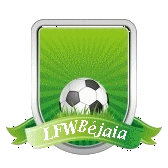 LIGUE DE FOOTBALL DE LA WILAYA DE BEJAIAASSEMBLEE  GENERALE  ORDINAIRE	DU  06  FEVFRIER  2016              L’an deux mille seize et le six du mois de Février, à 10 heures,  s’est tenue, à l’auberge des jeunes des frères Soumari de Béjaia, l’assemblée générale ordinaire de la ligue de football de la wilaya de Béjaia sous la présidence de Mr MAHINDAD  Kamel, président de la ligue en exercice.               Etaient présents :              Membres du breau de ligue actuel : DJOUAMA Mokrane – YOUBI Md-Ouali – MOSTPHAOUI  Lachemi – DJOUDER  Sadi – BENMOUHOUB Said.Représentants des clubs :  HONNEUR:  CS Protection  Civile – CRB Aokas – JS Béjaia – CRB Souk-El-Tenine – US Soummam – NC Béjaia – GC Béjaia – JS Ighil Ouazzoug – CR Mellala – ARB Barbacha.PRE-HONNEUR: AS Oued Ghir – JS Tamridjet – JSB Amizour – BC El Kseur – WA Felden – JSC Awzelagen.JEUNES: AS Ighil Ouantar –  ES Béni Maouche – US Béni Mansour – OS Tazmalt – JSC Aokas – JS Tichy – US Amalou – AEF El Sahel – FC Béjaia - NRB Semaoun – CSA Boukhelifa.                         Représentants du corps arbitral : BEDJOU  Youcezf  – AKDADER  Ameziane – MOUZAIA  Rida – KEDDOU-BACHA  Sofiane – CHENOUNE  Chèrif.              Expert de la FAF : HAMANI Mustapha       Avant d’entamer les travaux et pour répondre à une exigence des statuts et du règlement intérieur de la ligue, on procéda à l’installation du bureau de la session :MAHINDAD                          PrésidentDJOUDER                           Secrétaire généralKADRI Mouloud                   AssesseurBELHAMDI Abdelmadjid      Assesseur HALHAL  Lamine                 Rapporteur        Après les salutations d’usage et les souhaits de bienvenue aux membres présents, le président passa la parole au secrétaire général pour constater le quorum.Assemblée générale : 75 membres statutaires. Membres présents : 39 signatures ( quorumatteint conformément à l’article 20 des statuts de la ligue).Rappel de l’ordre du jour :Présentation du rapport moral 2015Présentation du bilan financier de l’exercice 2015Renouvellement du mandat du commissaire aux comptes.Préparation de l’assemblée générale élective de la ligue.Approbation de l’organigramme de la ligue pour le mandat 2016-2020.Questions diverses.        Sur proposition du président, l’assemblée générale a approuvé le rajout d’un point supplémentaire à l’ordre du jour :Radiation et remplacement des membres défaillants du bureau de ligue conformément aux statuts et règlement intérieur.I- Bilan financier :       Entamant les travaux, et après avoir invité les membres présents à observer une minute de silence à la mémoire de tous les sportifs disparus, la parole est donnée au commissaire aux comptes, Mr BABA-AISSA Salim, qui fit la lecture du rapport d’audit et de certification des comptes de l’exercice 2015 de la ligue avec commentaires détaillés sur l’utilisation des subventions allouées. Il certifie ne relever aucune  infraction aux règles de gestion et d’utilisation des deniers publics.Soumis à l’approbation de l’AGO, le bilan  financier du l’année 2015 est adopté à l’unanimité des membres présents sans aucune réserve.II- Rapport moral:        La parole est ensuite donnée au secrétaire général qui dressa un bilan détaillé des activités de la ligue (toutes commissions confondues), les contraintes rencontrées ainsi que les solutions préconisées. Il rappela les moments forts de la gestion de la ligue, à savoir :Le championnat U20 qui se joue en ouverture des seniors depuis le début de la saison et se félicite que la FAF ait pris exemple sur elle pour instruire l’ensemble des ligues à adopter cette mesure afin de donner aux jeunes de dette catégorie la possibilité de s’exprimer davantage, dans des conditions similaires à celles des équipes seniors.Le championnat U14, l’une des fiertés de notre ligue : 48 équipes réparties en 6 poules géographiques pour un total de licenciés de 1221.L’engagement des équipes U16 et U18 seulement pour permettre aux jeunes des associations qui ne peuvent pas disposer de séniors, de jouer au football.Les résultats de l’audit qui ont confirmé la gestion saine et transparente de la ligue.          Le débat qui s’ensuivit a été marqué par les interventions des représentants des associations suivantes :       Tour à tour, le président de la ligue et le secrétaire général ont déployé moult arguments pour répondre aux inquiétudes somme toute légitimes des clubs à travers leurs préoccupations exprimées devant une assistance attentive. L’aspect relationnel et organisationnel entre les membres de la ligue doit connaitre une amélioration conséquente et immédiate afin de ne pas hypothéquer tontes les chances de réussite de la saison et du mandat. En cas d’échec, et c’est le vœu exprimé par les intervenants, une assemblée extraordinaire sera convoquée pour statuer, d’une manière souveraine et équitable, sur le problème.Soumis à l’approbation de l’AGO, le rapport moral de l’année 2015  est adopté à l’unanimité des membres présents.III- Désignation du commissaire aux comptes:Sur proposition du président de ligue, l’assemblée générale  a approuvé, à l’unanimité de ses membres présents, la reconduction de Monsieur BABA-AISSA  Salim en qualité de commissaire aux comptes chargé de l’audit et de la certification des comptes de la ligue pour les exercices 2016 – 2017 – 2018IV- Préparation de l’AG Elective:En prévision de l’assemblée générale élective du 21 Mai 2016, il a été procédé, conformément à la circulaire de la FAF N° 44, à l’installation des commissions chargées de gérer l’opération «élection des membres du bureau de la ligue » pour le mandat olympique 2016 -2020 :Commission électorale :KADRI  MouloudBELHAMDI  AbdelmadjidHALHAL  LamineCommission de recours :HANNACHI  BoubekeurBELLIL  FodilREDJRADJ  ZoubirVI- Organigramme de la ligue:Sur proposition du Président de ligue, et pour répondre à une réserve émise par la mission d’audit, l’assemblée générale a également approuvé l’organigramme de la ligue présenté et explicité par le secrétaire général qui est détaillé comme suit :V- Exclusion et remplacement des membres:En raison de  leur indisponibilité prolongée et injustifiée, l’assemblée générale a prononcé la déchéance de leur qualité de membres du bureau de ligue de Mrs SAIFI ET BOUDJELLAL,  représentants élus des clubs.  Suite à l’absence de candidatures pour leur remplacement, l’AGO a chargé le bureau de la ligue actuel de siéger, sans leur présence, jusqu’à la fin de mandat. VI- Questions diverses :Faire jouer dans la même  journée et aux mêmes horaires, dans la limite des possibilités, les rencontres à enjeu.Programmer les rencontres de jeunes des clubs de Béjaia ville, à défaut de domiciliation de rechange, sur les terrains de leurs adversaires, et ce, afin de permettre une progression normale des championnats.Coupe d’Algérie 2016-2017: suite aux instructions émanant de la FAF, la phase wilaya de qualification à la coupe d’Algérie, en toutes catégories excepté les U14, devra se dérouler à la fin des championnats de la saison en cours. Les clubs intéressés devront faire parvenir leur fiche de participation à la ligue avant la fin des compétitions.Rappel des RG relatifs à la présence des dirigeants et joueurs signalés sur la feuille d’arbitrage à la prochaine réunion de la commission juridictionnelle de discipline, faute de quoi, elle statuera sur pièces.Rappel de la circulaire relative N° 49 de la FAF relative aux sanctions disciplinaires à l’encontre des f	auteurs de troubles pour lutter contre le fléau de la violence et particulièrement celle commise contre les officiels.Fait à Béjaia, les jour, mois et an que dessus.Le secrétaire général         Le Président de ligueClub Points soulevésNC Béjaia- Affaire du club OF.- Le forfait du club USAJ  et le devenir de la division pré-honneur.JS Ighil Ouazzoug- Programmation des matchs le même jour.- Amendes exorbitantes.- Homologation du stade naceria et la programmation des catégories de jeunes.- Coupe de wilaya et récompenses des lauréats.JS Béjaia- Qualité de l’arbitrage.- Domiciliation des jeunes.- Mercato en seniors pour permettre aux clubs de reconstituer leurs effectifs.CRB Aokas- Sanctions en catégories de jeunes.BC El Kseur- Programmation en catégories de jeunes.CRB Souk El Tenine- Formation insuffisante des arbitres et mauvaise qualité de l’arbitrage.- Décisions de la commission juridictionnelleAS Oued Ghir- Situation générale du championnat et gestion des conflits internes de la ligue. CR Mellala- Prise en charge par le bureau de ligue du conflit interne concernant l’arbitrage.- Désignation d’une commission pour gérer l’arbitrage lors de la phase retour.ARB Barbacha- Arbitrage satisfaisant.- Délai d’engagement des clubs.JS Tamridjet- Mettre fin au conflit interne de la ligue afin de ne pas perturber les championnats.- Programmation en pré-honneur.- Modalités d’accession et de rétrogradation.- Statuts de la ligue et candidatures.AS Ighil Ouantar- Arbitrage en jeunes catégories.US Soummam- Prise en charge des jeunes- Perturbations internes de la ligue.CS Protection civile- Désignation des arbitres et rôle du Président de la ligue.